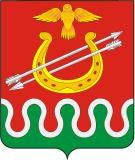 Администрация Боготольского районаКрасноярского краяПОСТАНОВЛЕНИЕг. Боготол19 июня 2013г.					                                   	      № 421 -пО внесении изменений в постановления администрации Боготольского района : от 31.10.2012 № 611-п «Об утверждении административного регламента предоставления муниципальной услуги «Рассмотрение заявлений о предоставлении в собственность земельных участков, находящихся в государственной собственности, до разграничения прав на земельные участки или собственности муниципального образования Боготольский район»; от 31.10.2012 № 613-п «Об утверждении административного регламента предоставления муниципальной услуги «Выдача выписок из реестра муниципальной собственности Боготольского района»; от 31.10.2012 № 614-п «Об утверждении административного регламента предоставления муниципальной услуги «Рассмотрение заявлений о предоставлении в аренду земельных участков, находящихся в государственной собственности, до разграничения прав на земельные участки или собственности муниципального образования Боготольский район»В соответствии с Федеральным законом «О внесении изменений в отдельные законодательные акты Российской Федерации в целях устранения ограничений для предоставления государственных и муниципальных услуг по принципу «одного окна» от 23.07.2012 № 133-ФЗ, для выполнения Указа Президента РФ «Об основных направлениях совершенствования системы государственного управления» от 07.05.2012 № 601, в целях выполнения протокола заседания рабочей группы Правительства Красноярского края по формированию электронного правительства от 28.02.2013 №1,ПОСТАНОВЛЯЮ:1. Внести в постановление от 31.10.2012 № 611-п «Об утверждении административного регламента предоставления муниципальной услуги «Рассмотрение заявлений о предоставлении в собственность земельных участков, находящихся в государственной собственности, до разграничения прав на земельные участки или собственности муниципального образования Боготольский район» следующие изменения:Абзац 1 подпункта 2.2 административного регламента предоставления муниципальной услуги «Рассмотрение заявлений о предоставлении в собственность земельных участков, находящихся в государственной собственности, до разграничения прав на земельные участки или собственности муниципального образования Боготольский район», после слов: «Муниципальную услугу предоставляет непосредственно администрация Боготольского района»  дополнить словами:  «либо многофункциональный центр предоставления государственных и муниципальных услуг».2. Внести в постановление от 31.10.2012 № 613-п «Об утверждении административного регламента предоставления муниципальной услуги «Выдача выписок из реестра муниципальной собственности Боготольского района» следующие изменения:Абзац 1 подпункта 2.2 административного регламента предоставления муниципальной услуги «Выдача выписок из реестра муниципальной собственности Боготольского района», после слов: « Муниципальную услугу в соответствии с административным регламентом предоставляет отдел муниципального имущества и земельных отношений администрации Боготольского района (далее - Отдел)», дополнить словами:  «либо многофункциональный центр предоставления государственных и муниципальных услуг».3. Внести в постановление от 31.10.2012 № 614-п «Об утверждении административного регламента предоставления муниципальной услуги «Рассмотрение заявлений о предоставлении в аренду земельных участков, находящихся в государственной собственности, до разграничения прав на земельные участки или собственности муниципального образования Боготольский район» следующие изменения:Абзац 1 подпункта 2.2 административного регламента предоставления муниципальной услуги «Рассмотрение заявлений о предоставлении в аренду земельных участков, находящихся в государственной собственности, до разграничения прав на земельные участки или собственности муниципального образования Боготольский район», после слов: «Муниципальную услугу предоставляет непосредственно администрация Боготольского района»  дополнить словами:  «либо многофункциональный центр предоставления государственных и муниципальных услуг».4. Постановление подлежит опубликованию в периодическом печатном издании «Официальный вестник Боготольского района»5. Разместить постановление на официальном сайте администрации Боготольского района в сети Интернет www.bogotol-r.ru. 6. Контроль за исполнением постановления оставляю за  собой.7. Постановление вступает в силу в день, следующий за днем его официального опубликования (обнародования).Глава администрацииБоготольского района                                                               Н.В. Красько 